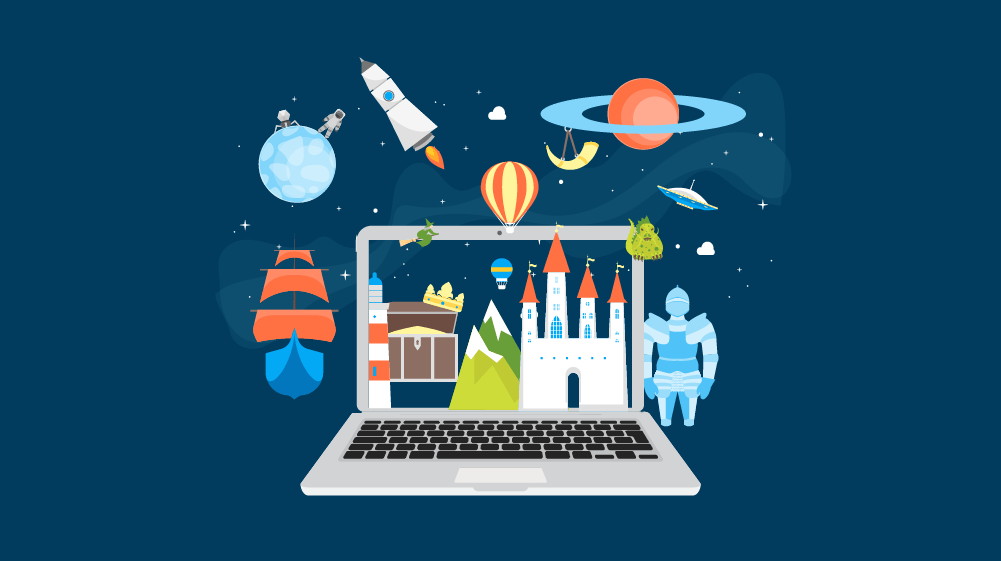 From the Office of Bart TurnerLEARNING: Glendale LibraryAudible BooksHistorical Children’s BooksResource of Free Public Domain BooksLibrary of CongressPBS ShowsFree College ClassesASU Online ToolsMedieval Times Educational ToolsCoffee TalksActivity SheetsOdySea Aquarium Virtual ClassMUSEUMS:National Cowboy & Western Heritage MuseumAttractions in Greater Phoenix Area12 Nationwide Museums to VisitParis MuseumsFrank Lloyd WrightMUSIC:Paris OperaConcertsAustin City Limits Concert ArchiveGoodnight with DollyAndrew Lloyd Webber’s Shows Must Go On! SeriesTHEATER:Brelby Theater CompanyThe Storytellers ProjectTRAVEL: Carlsbad CavernsWinchester Mystery HouseNational ParksNational Parks pt. 2Disneyland/Disney World RidesBeach CamsArizona State Road TripWORKOUT: Chair YogaOrange TheoryWorkout For KidsFREE LiveWell Stadium Yoga SeriesPlanet Fitness Work-InsMINDFULNESS:Mindfulness Thursdays with Hospice of the Valley and Phoenix Art MuseumNEW SKILLS:Urban Margarita Cooking Series